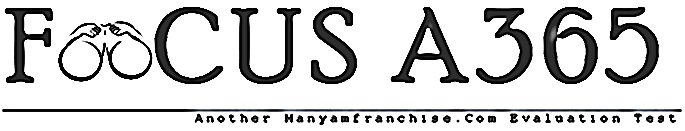 FORM 1 TERM 1 BIOLOGY EXAMINATIONS 2018NAME__________________________________ADM NO. _____________Answer all the questions in the spaces provideda) Define biology   (1mk)b) Explain the meaning of the following   (3mks)ZoologyTaxonomyEntomologyState 3 reasons why living organisms need food. (3mks)List 5 characteristics of living things (5mks)The diagram below shows an instrument used in the study of biology.What is its name? (1mk)Name the parts labeled  (3mks)ABCState the function of the apparatus shown (1mk)State 5 external features of plants (5mks)A student examined specimen A using a magnifying lens. He then drew the illustrations labeled B.Calculate the magnification of the drawing of the drawing. (3mks)Examine the diagrams belowName the organisms. (2mks)List  the observable features in the organisms in the table below.    (3mks)  a) list 3 types of variations in plant leaves. (3mks)b)Draw diagrams to illustrate any of the two variations listed in (a) above.   (4mks)        9.   a) State the root system shown in the diagram X and Y below.       X___________________ Y________________________    (2mks)              b) State the structural difference between the 2 root systems and give an example of                    a plant  bearing each type of root system.  (2mks)                                          x                                             yExample of plant :    X         (2mks)                                    Y          10.State 3 differences between plants and animals. (3mks)      11. Name 3 observable features found in each of the animals below.              (a) rat  (3mks)             (b) Bird    (3mks)12. Name the structures used for locomotion in the following animals. (4mks)    Fish   Insect  Birds13. draw a well labeled diagram of a dicotyledonous leaf. (4mks)